2023258EM48691HEMUO Instituto de Gestão e Humanização – IGH, entidade de direito privado e sem fins lucrativos, classificado como Organização Social, vemtornar público o resultado da Tomada de Preços, com a finalidade de adquirir bens, insumos e serviços para o HEMU - Hospital Estadual daMulher, com endereço à Rua R-7, S/N, Setor Oeste, Goiânia, CEP: 74.125-090.Art. 10º Não se exigirá a publicidade prévia disposta no artigoII. EMERGÊNCIA: Nas compras ou contratações realizadas em caráter de urgência ou emergência, caracterizadas pela ocorrência de fatosinesperados e imprevisíveis, cujo não atendimento imediato seja mais gravoso, importando em prejuízos ou comprometendo a segurança depessoas ou equipamentos, reconhecidos pela administração.Bionexo do Brasil LtdaRelatório emitido em 24/08/2023 12:05CompradorIGH - HEMU - Hospital Estadual da Mulher (11.858.570/0002-14)Rua R 7, esquina com Av. Perimetral s/n - Setor Oeste - GOIÂNIA, GO CEP: 74.530-020Relação de Itens (Confirmação)Pedido de Cotação : 306708309COTAÇÃO Nº 48691 - MEDICAMENTO - HEMU AGO/2023Frete PróprioObservações: *PAGAMENTO: Somente a prazo e por meio de depósito em conta PJ do fornecedor. *FRETE: Só serãoaceitas propostas com frete CIF e para entrega no endereço: RUA R7 C/ AV PERIMETRAL, SETOR COIMBRA,Goiânia/GO CEP: 74.530-020, dia e horário especificado. *CERTIDÕES: As Certidões Municipal, Estadual de Goiás,Federal, FGTS e Trabalhista devem estar regulares desde a data da emissão da proposta até a data do pagamento.*REGULAMENTO: O processo de compras obedecerá ao Regulamento de Compras do IGH, prevalecendo este emrelação a estes termos em caso de divergência.Tipo de Cotação: Cotação EmergencialFornecedor : Todos os FornecedoresData de Confirmação : TodasValidade Condiçõesda deProposta PagamentoFaturamento Prazo deFornecedorFreteObservaçõesMínimoEntregaCota??o respondida pela vendedoraCamila Telefone: (11) 4780-3781 R. 1030e-mail:vendas4@oncologmedicamentos.com.br.Condi??o de pagamento ? combinar ap?sanalise de cr?dito, consultardisponibilidade de estoque. Faturado pelaempresa do grupo estoque de Serra- ESCNPJ 30.9741860004-93 Delivery ESOnco log medicamentos especiaisDelivery ES Onco log medicamentosespeciaisONCO LOG MEDICAMENTOSESPECIAIS EIRELISÃO CAETANO DO SUL - SP3 dias apósconfirmação1R$ 2.000,000026/08/2023a vistaCIFUsuário Ws Oncolog - (11) 4780-3781farmaceutica@oncologmedicamentos.com.brMais informaçõesProgramaçãode EntregaPreçoUnitário FábricaPreçoValorTotalProdutoCódigoFabricante Embalagem Fornecedor Comentário JustificativaRent(%) QuantidadeUsuárioLUCENTIS10 MG/MLSOL INJ CX1 FA 0,23ML + AGUC/ FILTRO --DaniellyEvelynPereira DaCruzRANIBIZUMABE;Pro Health10MG/MLONCO LOGMEDICAMENTOSESPECIAISRespondeu oitemFRASCO/AMPOLAR$R$R$143063-Unidadenull1 Frasco/Ampola0,23ML2.804,8780 0,00002.804,8780solicitadoincorreto.SOLUÇÃOINTRAOCULAREIRELI24/08/202310:49NOVARTISTotalParcial:R$11.0.02.804,8780Total de Itens da Cotação: 1Total de Itens Impressos: 1TotalGeral:R$2.804,8780Clique aqui para geração de relatório completo com quebra de página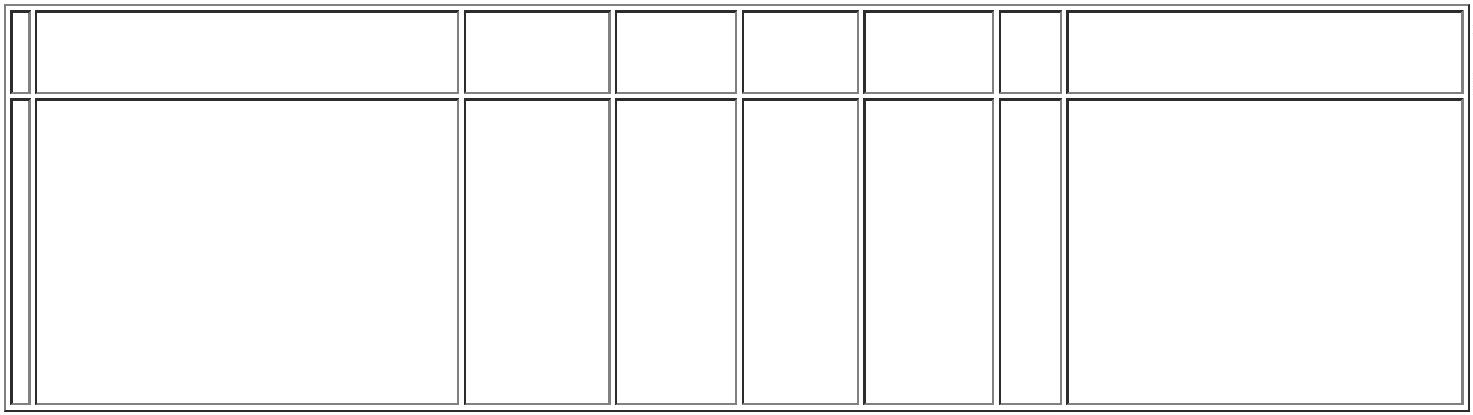 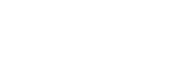 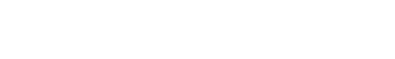 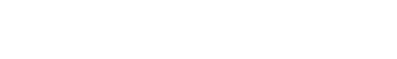 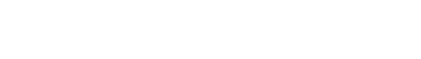 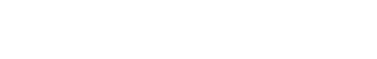 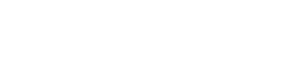 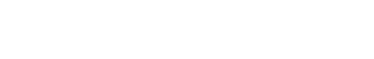 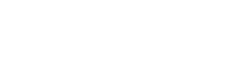 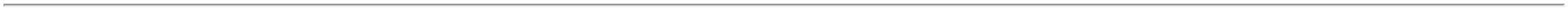 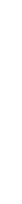 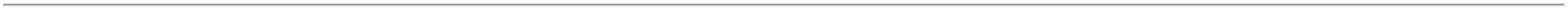 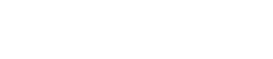 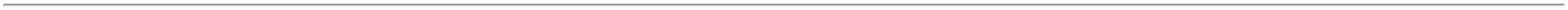 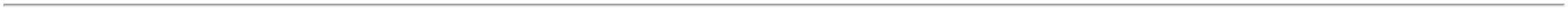 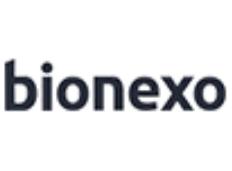 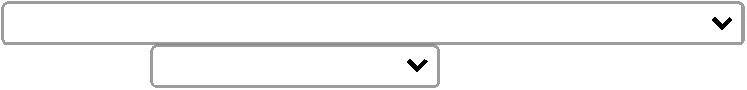 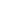 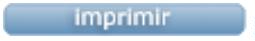 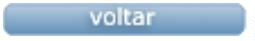 